Hráškové rizoto s tofu10 porcíRýže            700 gHrášek mražený        500 gKápie červená            500 gCibule nebo pórek     200 gTofu uzené                  400 gOlej, koření dle chutiRýži uvaříme nebo upečeme ( tak, jak jsme zvyklí), na oleji orestujeme cibuli, přidáme na kostky nakrájenou papriku, hrášek, krátce podusíme. Tofu nastrouháme na jemno a smícháme s rýží a zeleninou. Krátce prohřejeme. Osolíme podle chuti. Místo tofu můžeme dát např. tempeh nebo namleté krůtí maso, místo rýže kuskus, pohanku nebo bulgur. Pokud máte rádi více zeleniny, můžete jí přidat více.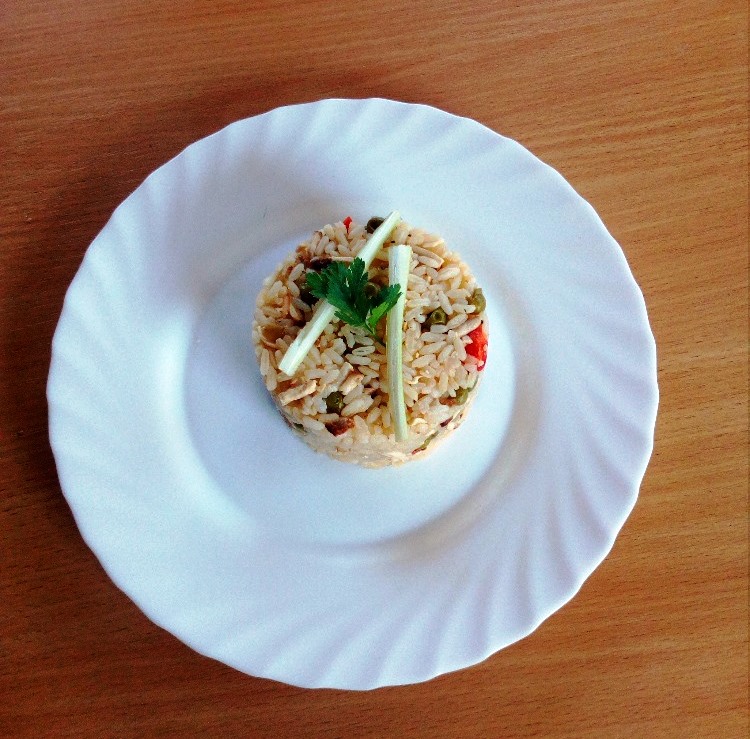 